Family History Form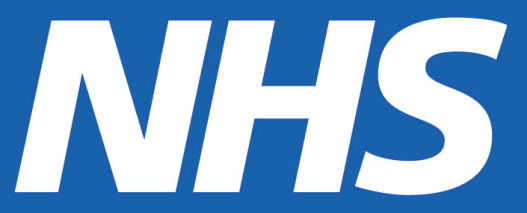  Family Cancer Strategy (WMFACS)To be completed by the patient: (please write clearly)Now please read the information overleaf before completing the rest of the form.To be completed by the referring clinician (please write clearly) Important: is this patient symptomatic? If so, please also refer them to your local fast-track service. Why have I been given a family history form?You have been given a Family History Form because of concerns about the cancers that have occurred in your family.  This may be because there have been several cancers in your family or because you or a relative has had cancer at a young age.  In most families, cancers will have occurred by chance, and the risk to other people in the family is no different to that of the general population. However, a small proportion of cancers (less than 10%) are due to an inherited predisposition.  Before we try and answer your questions about the risks of cancers in your family and whether extra screening is beneficial for you, it is important to try and collect as much information as possible about your family history, using this form.  How is the information I give used?The information you provide will be used to:✪ Assess your personal risk of developing cancer.✪ Suggest an appropriate screening (surveillance) programme for you if appropriate.✪ Advise your doctor about appropriate screening and how often you should be seen for this.✪ Give advice about any other appropriate investigations (eg. genetic testing can be useful in some families).✪ Help provide similar advice for other members of your family.How should I fill in the form?Please complete the form giving as much information as possible about your blood relatives, including those who have not had cancer. You may find it easier to start on the row that refers to your mother and complete the boxes relating to her before you start on the next member of your family. An example of how to fill in a row for someone who has had cancer is given on the form. If you need extra space, use the Additional Relatives sheet on the back of the Medical History Form, and you can continue on a separate sheet if necessary.What if I don’t know all these details?If you do not know all the information, perhaps someone else in the family would be able to help you.  If this is not possible please do not worry, just provide the information that you can.  You can write “don’t know” in the boxes you cannot fill.Names: If a relative has changed their name (eg. due to marriage or divorce) please give any previous names.Address: If you do not know a relative’s address, please write the town or city they lived in when they had cancer.Dates of birth/death: If you do not know the full date, the year or a rough date is still helpful (eg. 1920-1930).Type of cancer: We need to know where in the body individuals had cancer(s) (eg. breast, bowel, lung) or if they have had bowel polyps.  If a relative had cancer but you don’t know where, write “Unknown cancer”.Age at diagnosis: Please put the age at which your relative was diagnosed for each cancer they had.If I give you my relatives’ details, will you contact them directly?There are 2 columns at the end of the form to be completed only for living relatives who have had cancer.  We would like to ask these relatives for permission to obtain more details about their cancer from their medical records.  We do not usually need to remove any records as we can obtain copies of the appropriate reports. We can send your relative a consent form to ask for this permission if you indicate you are happy for us to do so and have provided an address. We will not contact your relatives without your permission.  If you would prefer, we can send you a consent form to pass onto them.  If you are unable to pass a consent form on to a relative (eg. if you are not in contact) please indicate this in the final column so that we can proceed without delay.What happens next?Your doctor or nurse may have asked you to return the form to them or they may have asked you to post it to us directly.  Once we receive your form, your genetic counsellor and consultant will look at the information you have given to assess whether your risk of cancer is increased.  If your risk is no different to the general population, we will write to you to reassure you that extra screening is not likely to be beneficial for you.  We may need to get some more specific details about the cancers in your family from medical records.  We can access this automatically for relatives who are deceased but we need consent from living relatives to look at their information, as mentioned above.  If we cannot do this we will still proceed but our advice may be less accurate.Once we have obtained all the information we need from you and any we need from medical records, we will be able to advise you about further screening and/or genetic investigations which are available for you and your family.  We will either write to you or arrange an appointment for you to discuss this further with one of our genetics doctors or genetic counsellors.  We endeavour to offer you further advice within 18 weeks of receiving this form.  It would help us greatly if any consent forms we send to you or your relatives are returned promptly.  Is this information confidential?It is possible that the information you provide on this form could be helpful in giving similar advice to other members of your family. If there is any specific information that should be kept in confidence, please let us know and we will do our best to ensure we do not disclose it to anyone else in your family. The Cancer Genetics Service: Information for ReferrersThis is a service for patients with a family history of cancer.  If your patient is symptomatic, please refer them to your local fast track service in parallel with giving them a family history form.General information about cancersMany individuals have concerns about a family history of cancer. However, less than 10% of all cancer is due to an inherited predisposition. It is less likely that familial cancer clusters are inherited if:The cancers occur later in lifeThe cancers have a strong environmental influence such as smoking or U.V. lightFamily history formsAll patients now need to be referred by family history form except in exceptional circumstances.  This is essential to allow us to obtain all the information we require to advise the patient about their family history within department of health 18 week targets.  It may not be necessary for a patient to complete a family history form if:They or a relative have already been seen by a cancer genetics service or completed a family history form before.  There is a known alteration in a cancer gene in the family.  If this is the case, please ask them to complete pages 1 and 6 of the form only and return them to us.  We will contact them if we need further information.  If the patient themselves have had a young cancer diagnosis, or diagnosis particularly associated with a cancer gene, it is still important for them to complete the form as a negligible family history can help with risk assessment.We apologise that there is a lot of information to complete on the form.  There are detailed instructions on page 2 but if a patient is likely to have a significant problem with completing it, please let us know and we will try to help.Cancer Family History Referral GuidelinesPatients meeting at least one of the criteria below should be referred.*Close relatives: mother/father, sister/brother, son/daughter, aunt/uncle, grandmother/grandfatherIf uncertain, please refer the form for assessment.Your family historyPlease complete the form below, giving as much information as possible about your immediate (blood) relatives, including those who have not had cancer. If there is any information that you do not know, perhaps someone in your family will be able to help you, otherwise write “don’t know”. You may find it easier to start on the row that refers to your mother and complete all boxes relating to her before you start on the next member of your family. An example of how to fill a row in is given on the form (highlighted in yellow). Surname: Surname: Surname: Surname: First names: First names: First names: First names: First names: First names: First names: First names: Title: Title: Surname at birth: Surname at birth: Surname at birth: Surname at birth: Date of birth: Date of birth: Date of birth: Date of birth: Date of birth: Date of birth: Sex:      Male        FemaleSex:      Male        FemaleSex:      Male        FemaleSex:      Male        FemaleAddress:                                                                                                Post code:                             Address:                                                                                                Post code:                             Address:                                                                                                Post code:                             Address:                                                                                                Post code:                             Address:                                                                                                Post code:                             Address:                                                                                                Post code:                             Address:                                                                                                Post code:                             Address:                                                                                                Post code:                             Address:                                                                                                Post code:                             Address:                                                                                                Post code:                             Address:                                                                                                Post code:                             Address:                                                                                                Post code:                             Address:                                                                                                Post code:                             Address:                                                                                                Post code:                             Home telephone number: Daytime telephone number: Mobile telephone number: Home telephone number: Daytime telephone number: Mobile telephone number: Home telephone number: Daytime telephone number: Mobile telephone number: Home telephone number: Daytime telephone number: Mobile telephone number: Home telephone number: Daytime telephone number: Mobile telephone number: Home telephone number: Daytime telephone number: Mobile telephone number: Home telephone number: Daytime telephone number: Mobile telephone number: Home telephone number: Daytime telephone number: Mobile telephone number: Email:Email:Email:Email:Email:Email:Your GP’s name and address:Your GP’s name and address:Your GP’s name and address:Your GP’s name and address:Your GP’s name and address:Your GP’s name and address:Your GP’s name and address:Your GP’s name and address:Your GP’s name and address:Your GP’s name and address:Your GP’s name and address:Your GP’s name and address:NHS Number: NHS Number: Have you had cancer or bowel polyps yourself?            Yes        No              If yes, please give details belowHave you had cancer or bowel polyps yourself?            Yes        No              If yes, please give details belowHave you had cancer or bowel polyps yourself?            Yes        No              If yes, please give details belowHave you had cancer or bowel polyps yourself?            Yes        No              If yes, please give details belowHave you had cancer or bowel polyps yourself?            Yes        No              If yes, please give details belowHave you had cancer or bowel polyps yourself?            Yes        No              If yes, please give details belowHave you had cancer or bowel polyps yourself?            Yes        No              If yes, please give details belowHave you had cancer or bowel polyps yourself?            Yes        No              If yes, please give details belowHave you had cancer or bowel polyps yourself?            Yes        No              If yes, please give details belowHave you had cancer or bowel polyps yourself?            Yes        No              If yes, please give details belowHave you had cancer or bowel polyps yourself?            Yes        No              If yes, please give details belowHave you had cancer or bowel polyps yourself?            Yes        No              If yes, please give details belowHave you had cancer or bowel polyps yourself?            Yes        No              If yes, please give details belowHave you had cancer or bowel polyps yourself?            Yes        No              If yes, please give details belowCancer/polyps type(s) :Cancer/polyps type(s) :Cancer/polyps type(s) :Age(s) at Diagnosis:Age(s) at Diagnosis:Age(s) at Diagnosis:Age(s) at Diagnosis:Hospital(s) where treated (or town/city if unknown):Hospital(s) where treated (or town/city if unknown):Hospital(s) where treated (or town/city if unknown):Hospital(s) where treated (or town/city if unknown):Hospital(s) where treated (or town/city if unknown):Hospital(s) where treated (or town/city if unknown):Hospital(s) where treated (or town/city if unknown):Ethnic origin:White                        Black or Black British  Asian or Asian BritishMixed           Other ethnic origin      White                             African            Indian   White & Asian Chinese        White                             African            Indian   White & Asian Chinese        Irish                                                    Pakistani         White & Black African  Eastern  European/Jewish      Irish                                                    Pakistani         White & Black African  Eastern  European/Jewish      Irish                                                    Pakistani         White & Black African  Eastern  European/Jewish      Irish                                                    Pakistani         White & Black African  Eastern  European/Jewish      Other White background Other Black background   Bangladeshi                  White & Black    Any other ethnic group -  Other White background Other Black background   Bangladeshi                  White & Black    Any other ethnic group -  Other White background Other Black background   Bangladeshi                  White & Black    Any other ethnic group -  Other White background Other Black background   Bangladeshi                  White & Black    Any other ethnic group -  Other White background Other Black background   Bangladeshi                  White & Black    Any other ethnic group -  Other Asian background  Other mixed background (please specify) Other Asian background  Other mixed background (please specify)Do you require an interpreter?         Yes        No        If yes, for which language: Do you require an interpreter?         Yes        No        If yes, for which language: Do you require an interpreter?         Yes        No        If yes, for which language: Do you require an interpreter?         Yes        No        If yes, for which language: Do you require an interpreter?         Yes        No        If yes, for which language: Do you require an interpreter?         Yes        No        If yes, for which language: Do you require an interpreter?         Yes        No        If yes, for which language: Do you require an interpreter?         Yes        No        If yes, for which language: Do you require an interpreter?         Yes        No        If yes, for which language: Do you require an interpreter?         Yes        No        If yes, for which language: Do you require an interpreter?         Yes        No        If yes, for which language: Do you require an interpreter?         Yes        No        If yes, for which language: Do you require an interpreter?         Yes        No        If yes, for which language: Do you require an interpreter?         Yes        No        If yes, for which language: B. If you or a close relative have previously been referred to a clinical genetics service to discuss the family history of cancer it may not be necessary for you to complete all of this form.  We may already have the information we need or may be able to obtain it from another genetics centre with your/your relative’s permission.  Please give their details below and return this sheet and section G on your medical history.  We will contact you if we need further information.B. If you or a close relative have previously been referred to a clinical genetics service to discuss the family history of cancer it may not be necessary for you to complete all of this form.  We may already have the information we need or may be able to obtain it from another genetics centre with your/your relative’s permission.  Please give their details below and return this sheet and section G on your medical history.  We will contact you if we need further information.B. If you or a close relative have previously been referred to a clinical genetics service to discuss the family history of cancer it may not be necessary for you to complete all of this form.  We may already have the information we need or may be able to obtain it from another genetics centre with your/your relative’s permission.  Please give their details below and return this sheet and section G on your medical history.  We will contact you if we need further information.B. If you or a close relative have previously been referred to a clinical genetics service to discuss the family history of cancer it may not be necessary for you to complete all of this form.  We may already have the information we need or may be able to obtain it from another genetics centre with your/your relative’s permission.  Please give their details below and return this sheet and section G on your medical history.  We will contact you if we need further information.B. If you or a close relative have previously been referred to a clinical genetics service to discuss the family history of cancer it may not be necessary for you to complete all of this form.  We may already have the information we need or may be able to obtain it from another genetics centre with your/your relative’s permission.  Please give their details below and return this sheet and section G on your medical history.  We will contact you if we need further information.B. If you or a close relative have previously been referred to a clinical genetics service to discuss the family history of cancer it may not be necessary for you to complete all of this form.  We may already have the information we need or may be able to obtain it from another genetics centre with your/your relative’s permission.  Please give their details below and return this sheet and section G on your medical history.  We will contact you if we need further information.B. If you or a close relative have previously been referred to a clinical genetics service to discuss the family history of cancer it may not be necessary for you to complete all of this form.  We may already have the information we need or may be able to obtain it from another genetics centre with your/your relative’s permission.  Please give their details below and return this sheet and section G on your medical history.  We will contact you if we need further information.B. If you or a close relative have previously been referred to a clinical genetics service to discuss the family history of cancer it may not be necessary for you to complete all of this form.  We may already have the information we need or may be able to obtain it from another genetics centre with your/your relative’s permission.  Please give their details below and return this sheet and section G on your medical history.  We will contact you if we need further information.B. If you or a close relative have previously been referred to a clinical genetics service to discuss the family history of cancer it may not be necessary for you to complete all of this form.  We may already have the information we need or may be able to obtain it from another genetics centre with your/your relative’s permission.  Please give their details below and return this sheet and section G on your medical history.  We will contact you if we need further information.B. If you or a close relative have previously been referred to a clinical genetics service to discuss the family history of cancer it may not be necessary for you to complete all of this form.  We may already have the information we need or may be able to obtain it from another genetics centre with your/your relative’s permission.  Please give their details below and return this sheet and section G on your medical history.  We will contact you if we need further information.B. If you or a close relative have previously been referred to a clinical genetics service to discuss the family history of cancer it may not be necessary for you to complete all of this form.  We may already have the information we need or may be able to obtain it from another genetics centre with your/your relative’s permission.  Please give their details below and return this sheet and section G on your medical history.  We will contact you if we need further information.B. If you or a close relative have previously been referred to a clinical genetics service to discuss the family history of cancer it may not be necessary for you to complete all of this form.  We may already have the information we need or may be able to obtain it from another genetics centre with your/your relative’s permission.  Please give their details below and return this sheet and section G on your medical history.  We will contact you if we need further information.B. If you or a close relative have previously been referred to a clinical genetics service to discuss the family history of cancer it may not be necessary for you to complete all of this form.  We may already have the information we need or may be able to obtain it from another genetics centre with your/your relative’s permission.  Please give their details below and return this sheet and section G on your medical history.  We will contact you if we need further information.B. If you or a close relative have previously been referred to a clinical genetics service to discuss the family history of cancer it may not be necessary for you to complete all of this form.  We may already have the information we need or may be able to obtain it from another genetics centre with your/your relative’s permission.  Please give their details below and return this sheet and section G on your medical history.  We will contact you if we need further information.Name of person seen:Name of person seen:Date of Birth:Date of Birth:Date of Birth:Address:Address:Address:Address:Address:Address:Address:Address:Can we write to this person to ask for permission to view their genetics records?  Yes        No              Hospital they were seen at: Hospital they were seen at: Approximate date of appointment: Approximate date of appointment: Approximate date of appointment: Reference number (if known): Reference number (if known): Reference number (if known): Reference number (if known): Relationship to you (eg. Sister, mother):Relationship to you (eg. Sister, mother):Relationship to you (eg. Sister, mother):Relationship to you (eg. Sister, mother):Can we write to this person to ask for permission to view their genetics records?  Yes        No              Additional information:Additional information:Additional information:Additional information:Additional information:Additional information:Additional information:Additional information:Additional information:Additional information:Additional information:Additional information:Additional information:Additional information:Referred by (Name and position:Address (or clinic stamp): Post code:                                             Contact telephone number: For all relativesFor all relativesFor all relativesFor all relativesFor all relativesFor all relativesFor all relativesFor all relativesFor all relativesFor all relativesFor all relativesFor all relativesFor all relativesFor relatives who have had cancer/polypsFor relatives who have had cancer/polypsFor relatives who have had cancer/polypsFor relatives who have had cancer/polypsFor living relatives who have had cancer/ polyps onlyFor living relatives who have had cancer/ polyps onlyFor living relatives who have had cancer/ polyps onlyRelative:Relative:Relative:First names and surnameFirst names and surnamePrevious surnames eg. At birthSexMale (M) or Female(F)Address (or address at time of cancer, if deceased)Address (or address at time of cancer, if deceased)Date of Birthor approx. year if unknownAlive?Yes or NoAlive?Yes or NoDate of Deathor approx. year if unknownType of cancer or bowel polypsType of cancer or bowel polypsAge at diagnosisHospital(s) where treated or town/city if unknownCan we write to this person to ask to view their medical records?Yes/NoIf not, can you forward a consent form to them?Yes/NoIf not, can you forward a consent form to them?Yes/NoExample:Your sisterExample:Your sisterExample:Your sisterMary Ann SmithMary Ann SmithWilliamsFYesYes-BreastBreast43 Royal InfirmaryYesN/AN/AYour  children (or write none)11Your  children (or write none)22Your  children (or write none)33Your sisters (or write none)Please indicate if half-sister11FYour sisters (or write none)Please indicate if half-sister22FYour sisters (or write none)Please indicate if half-sister33FYour Brothers (or write none)Please indicate if half brother11MYour Brothers (or write none)Please indicate if half brother22MYour Brothers (or write none)Please indicate if half brother33MYour motherYour motherYour motherFYour fatherYour fatherYour fatherMFor all relativesFor all relativesFor all relativesFor all relativesFor all relativesFor all relativesFor all relativesFor all relativesFor all relativesFor all relativesFor all relativesFor all relativesFor all relativesFor relatives who have had cancer/polypsFor relatives who have had cancer/polypsFor relatives who have had cancer/polypsFor relatives who have had cancer/polypsFor living relatives who have had cancer/ polyps onlyFor living relatives who have had cancer/ polyps onlyFor living relatives who have had cancer/ polyps onlyRelative:Relative:Relative:Relative:First names and surnamePrevious surnames eg. At birthSexMale (M) or Female(F)AddressDate of Birthor approx. year if unknownDate of Birthor approx. year if unknownAlive?Yes or NoDate of Deathor approx. year if unknownDate of Deathor approx. year if unknownType of cancer or bowel polypsAge at diagnosisAge at diagnosisHospital(s) where treated or town/city if unknownCan we write to this person to ask to view their medical records?Yes/NoCan we write to this person to ask to view their medical records?Yes/NoIf not, can you forward a consent form to them?Yes/NoYour mother’s motherYour mother’s motherYour mother’s motherYour mother’s motherYour mother’s fatherYour mother’s fatherYour mother’s fatherYour mother’s father--Your father’s motherYour father’s motherYour father’s motherYour father’s motherYour father’s fatherYour father’s fatherYour father’s fatherYour father’s fatherYour mother’s brothers and sister’s (or write none)Your mother’s brothers and sister’s (or write none)11Your mother’s brothers and sister’s (or write none)Your mother’s brothers and sister’s (or write none)22Your mother’s brothers and sister’s (or write none)Your mother’s brothers and sister’s (or write none)33Your father’s brother’s and sister’s (or write none)Your father’s brother’s and sister’s (or write none)11Your father’s brother’s and sister’s (or write none)Your father’s brother’s and sister’s (or write none)22Your father’s brother’s and sister’s (or write none)Your father’s brother’s and sister’s (or write none)33Do any of your family have Jewish ancestry?                    Yes        No      Don’t know We ask this because an inherited predisposition to cancer may be more common in Jewish populations.         Please note here any other important information (eg. If adopted or an identical twin)___________________________________________________Do any of your family have Jewish ancestry?                    Yes        No      Don’t know We ask this because an inherited predisposition to cancer may be more common in Jewish populations.         Please note here any other important information (eg. If adopted or an identical twin)___________________________________________________Do any of your family have Jewish ancestry?                    Yes        No      Don’t know We ask this because an inherited predisposition to cancer may be more common in Jewish populations.         Please note here any other important information (eg. If adopted or an identical twin)___________________________________________________Do any of your family have Jewish ancestry?                    Yes        No      Don’t know We ask this because an inherited predisposition to cancer may be more common in Jewish populations.         Please note here any other important information (eg. If adopted or an identical twin)___________________________________________________Do any of your family have Jewish ancestry?                    Yes        No      Don’t know We ask this because an inherited predisposition to cancer may be more common in Jewish populations.         Please note here any other important information (eg. If adopted or an identical twin)___________________________________________________Do any of your family have Jewish ancestry?                    Yes        No      Don’t know We ask this because an inherited predisposition to cancer may be more common in Jewish populations.         Please note here any other important information (eg. If adopted or an identical twin)___________________________________________________Do any of your family have Jewish ancestry?                    Yes        No      Don’t know We ask this because an inherited predisposition to cancer may be more common in Jewish populations.         Please note here any other important information (eg. If adopted or an identical twin)___________________________________________________Do any of your family have Jewish ancestry?                    Yes        No      Don’t know We ask this because an inherited predisposition to cancer may be more common in Jewish populations.         Please note here any other important information (eg. If adopted or an identical twin)___________________________________________________Are you aware of any relative who is married to, or a partner of, a cousin, second cousin, or other relative? Please circle their names on the form and give details below.  If both relatives are not listed here, please enter their details on the additional sheet. Details:______________________________________________________________________________           ______________________________________________________________________________Are you aware of any relative who is married to, or a partner of, a cousin, second cousin, or other relative? Please circle their names on the form and give details below.  If both relatives are not listed here, please enter their details on the additional sheet. Details:______________________________________________________________________________           ______________________________________________________________________________Are you aware of any relative who is married to, or a partner of, a cousin, second cousin, or other relative? Please circle their names on the form and give details below.  If both relatives are not listed here, please enter their details on the additional sheet. Details:______________________________________________________________________________           ______________________________________________________________________________Are you aware of any relative who is married to, or a partner of, a cousin, second cousin, or other relative? Please circle their names on the form and give details below.  If both relatives are not listed here, please enter their details on the additional sheet. Details:______________________________________________________________________________           ______________________________________________________________________________Are you aware of any relative who is married to, or a partner of, a cousin, second cousin, or other relative? Please circle their names on the form and give details below.  If both relatives are not listed here, please enter their details on the additional sheet. Details:______________________________________________________________________________           ______________________________________________________________________________Are you aware of any relative who is married to, or a partner of, a cousin, second cousin, or other relative? Please circle their names on the form and give details below.  If both relatives are not listed here, please enter their details on the additional sheet. Details:______________________________________________________________________________           ______________________________________________________________________________Are you aware of any relative who is married to, or a partner of, a cousin, second cousin, or other relative? Please circle their names on the form and give details below.  If both relatives are not listed here, please enter their details on the additional sheet. Details:______________________________________________________________________________           ______________________________________________________________________________Are you aware of any relative who is married to, or a partner of, a cousin, second cousin, or other relative? Please circle their names on the form and give details below.  If both relatives are not listed here, please enter their details on the additional sheet. Details:______________________________________________________________________________           ______________________________________________________________________________Are you aware of any relative who is married to, or a partner of, a cousin, second cousin, or other relative? Please circle their names on the form and give details below.  If both relatives are not listed here, please enter their details on the additional sheet. Details:______________________________________________________________________________           ______________________________________________________________________________Are you aware of any relative who is married to, or a partner of, a cousin, second cousin, or other relative? Please circle their names on the form and give details below.  If both relatives are not listed here, please enter their details on the additional sheet. Details:______________________________________________________________________________           ______________________________________________________________________________Are you aware of any relative who is married to, or a partner of, a cousin, second cousin, or other relative? Please circle their names on the form and give details below.  If both relatives are not listed here, please enter their details on the additional sheet. Details:______________________________________________________________________________           ______________________________________________________________________________Are you aware of any relative who is married to, or a partner of, a cousin, second cousin, or other relative? Please circle their names on the form and give details below.  If both relatives are not listed here, please enter their details on the additional sheet. Details:______________________________________________________________________________           ______________________________________________________________________________For all relativesFor all relativesFor all relativesFor all relativesFor all relativesFor all relativesFor all relativesFor all relativesFor relatives who have had cancer/polypsFor relatives who have had cancer/polypsFor relatives who have had cancer/polypsFor living relatives who have had cancer/ polyps onlyFor living relatives who have had cancer/ polyps onlyRelationship of Additional Relative(s):eg. Cousin, daughter of Mary Smith)First names and surnamePrevious surnames eg. At birthSexMale (M) or Female(F)AddressDate of Birthor approx. year if unknownAlive?Yes or NoDate of Deathor approx. year if unknownType of cancer or bowel polypsAge at diagnosisHospital(s) where treated or town/city if unknownCan we write to this person to ask to view their medical records?Yes/NoIf not, can you forward a consent form to them?Yes/NoG. Medical history formPlease complete the questions regarding your medical history as completely as you can. This information is required so that your risk can be accurately assessed, and to assist in the planning of any screening (surveillance) that you may need.G. Medical history formPlease complete the questions regarding your medical history as completely as you can. This information is required so that your risk can be accurately assessed, and to assist in the planning of any screening (surveillance) that you may need.Section 11.1 OperationsPlease complete as much information as you can about any operations that you have had, including biopsies (tissue samples from lumps or growths), or are due to have in the near future. If you have never had any operations, write none and go to question 1.2.Section 2 - for female patients only (if you are male go to section 3)2.1 At what age was your first menstrual period?  	Age: ______2.2 Do/did you breast feed your child/children? 		 Yes     	If Yes, for how long in total?: ______ 	 No
	 Not applicable2.3 	Do/did you use the oral contraceptive pill? Please tick the option that applies to you:	 No, I have never used the oral contraceptive pill. 	 Yes, I currently use the oral contraceptive pill.	 Yes, I have used the oral contraceptive pill in the past, but do not use 	    it at present.	If Yes, for how many years have you used the pill?: ______ 
2.4   Do/did you use ? Please tick the option that applies to you:	 No, I have never used . 	 Yes, I currently use .	 Yes, I have used  in the past, but do not use it at present.        If Yes, please give the approximate date you began :____________        When did you/do you intend to stop taking :___________________        Which type of  are/were you taking?                                  Oestrogen based or  combined oestrogen/progesterone based

2.5   Are you in the menopause? Please tick the option that applies to you:	 No, I have not been through the menopause yet.	 Yes, I am in the menopause at present. 		 Yes, I have been through the menopause.	If Yes, at what age did you begin the menopause?: ____________	1.2 Cancer screening (surveillance)Please complete as much information as you can about any cancer screening that you are having, or have had (such as mammography or colonoscopy for example), because of your cancer family history. if you have never had any screening, write none and go to question 1.3.1.3 Please enter your height and current weight:	Height:             ______feet________inches        Or      ____.______mCurrent weight: ______stone______pounds       Or      ___________KgSection 2 - for female patients only (if you are male go to section 3)2.1 At what age was your first menstrual period?  	Age: ______2.2 Do/did you breast feed your child/children? 		 Yes     	If Yes, for how long in total?: ______ 	 No
	 Not applicable2.3 	Do/did you use the oral contraceptive pill? Please tick the option that applies to you:	 No, I have never used the oral contraceptive pill. 	 Yes, I currently use the oral contraceptive pill.	 Yes, I have used the oral contraceptive pill in the past, but do not use 	    it at present.	If Yes, for how many years have you used the pill?: ______ 
2.4   Do/did you use ? Please tick the option that applies to you:	 No, I have never used . 	 Yes, I currently use .	 Yes, I have used  in the past, but do not use it at present.        If Yes, please give the approximate date you began :____________        When did you/do you intend to stop taking :___________________        Which type of  are/were you taking?                                  Oestrogen based or  combined oestrogen/progesterone based

2.5   Are you in the menopause? Please tick the option that applies to you:	 No, I have not been through the menopause yet.	 Yes, I am in the menopause at present. 		 Yes, I have been through the menopause.	If Yes, at what age did you begin the menopause?: ____________	Section 3 - additional informationPlease tell us anything else you feel is important here, particularly about your medical history.  It is helpful to know your specific concerns or questions so that we can do our best to give you advice about these.  You can continue on another sheet if you need to.Section 3 - additional informationPlease tell us anything else you feel is important here, particularly about your medical history.  It is helpful to know your specific concerns or questions so that we can do our best to give you advice about these.  You can continue on another sheet if you need to.